Copy/paste our 2023 Bridges of Hope Ride graphic in your email signature line to promote and encourage donations to your fundraising page. Hyperlink the graphic to https://p2p.onecause.com/boh2023/home and watch your fundraising efforts take off!  2023 Bridges of Hope Ride graphic: 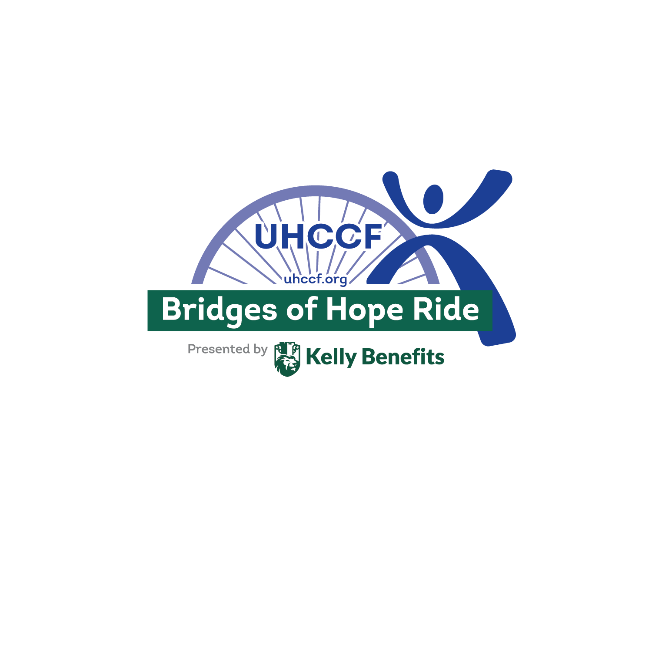 Review the following steps if you are unsure of how to update your email signature: Gmail, Outlook, Yahoo.